Applying and Visualizing Translations and ReflectionsApplying and Visualizing Translations and ReflectionsApplying and Visualizing Translations and ReflectionsApplying and Visualizing Translations and ReflectionsIdentifies translations and reflections of 2-D shapes on a grid.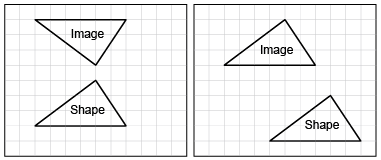 “The first image shows a reflection and the second image shows 
a translation.”Identifies the translation/reflection used to move a shape and line of reflection.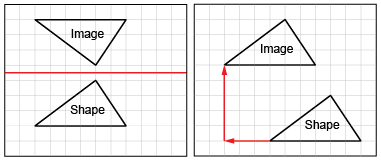 “The first shape was reflected in a horizontal line midway between the shape and its image. The second shape was translated left 3 squares and up 5 squares.”Describes and performs translations and reflections on a grid using labelled vertices.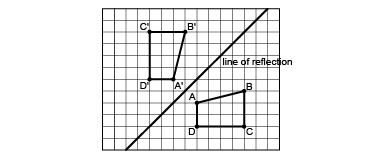 “I labelled matching vertices with the same letter. The vertices of the image have prime symbols.”Visualizes and predicts where image of a shape will be after a translation/reflection. 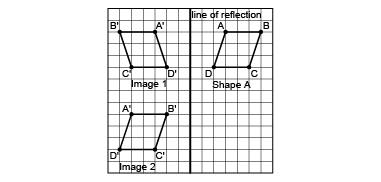 “I can picture Shape A’s reflection Image 1 on the other side of the line, with matching vertices the same distance from the line of reflection. I can picture moving Shape A left 8 squares and down 7 squares 
to Image 2.”Observations/DocumentationObservations/DocumentationObservations/DocumentationObservations/Documentation